ASOCIACION CULTURAL Y EXCURSIONISTA AMIGOS Y AMIGAS DE GESTALGAR
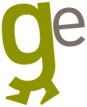 ¿Quienes somos?

Somos un grupo de amigos que compartimos una afición común, el excursionismo, descubrir paisajes y caminar sendas en Gestalgar, un pueblo que nos gusta, por haber nacido aquí o porque forma parte de nuestras vidas, y compartir al mismo tiempo esa afición con otros amigos y vecinos del pueblo o fuera de él.
Además de compartir la afición por caminar, subir y bajar montes, compartimos el interés en conocer y recuperar aspectos de su pasado, de su cultura. ¿Que es la Asociación  “Amigos y Amigas de Gestalgar” ?.
Un lugar de encuentro abierto a todos los que sientan estas inquietudes y coincidan con sus objetivos, al margen de diferencias políticas o de otro tipo. Una entidad sin ánimo de lucro, cuyo único patrimonio son sus socios y sus iniciativas. 

¿Que pretendemos?Fomentar la conservación, difusión y disfrute de los valores históricos, culturales y paisajísticos de Gestalgar.      Colaborar con las instituciones públicas, y con las Asociaciones y Entidades del pueblo en todas aquellas iniciativas encaminadas a su progreso material y el fomento de la convivencia.      Promover actividades  en desarrollo de su objeto social, de tipo cultural, lúdico y recreativo, tales como excursiones, conferencias, exposiciones o encuentros gastronómicos,  conciertos, concursos de fotografías,  fiestas infantiles(Fiesta farolicos)- Un lugar donde queremos hacer cosas para recuperar el patrimonio cultural de Gestalgar y preservar sus recursos naturales, al tiempo que los disfrutamos, y desde donde conectar con una Serranía de la que formamos parte geográfica, cultural y sentimentalmente.- Un lugar donde hemos encontrado una dimensión colectiva a estas ideas, en un clima de amistad, donde cabe todo el mundo que coincida con ellas, y sobre todo, donde procuramos pasarlo bien.Hacemos cosas en este sentido: Salimos todos los segundos sábados de cada mes para hacer un recorrido por los alrededores del pueblo y fuera de él, saliendo desde el Bar el Molino.Hemos colaborado en un proyecto del Ayuntamiento de homologación de Senderos de Pequeño Recorrido, en su trazado y señalización, el PRV 290 y el PRV291 y estamos  preparando  nuevos proyectos de  homologación de senderos.Hemos puesto en marcha un proyecto de recuperación y conservación de la memoria gráfica de Gestalgar, del que ya hemos desarrollado exposiciones y la impresión de sus catálogos¡¡HAZTE AMIG@ DE GESTALGAR!! ¡¡APÚNTATE Y VEN A CAMINAR CON NOSOTROS!!Solicita información: www.amigosdegestalgar.com  Email: www.socios.amigosdegestalgar@hotmail.com